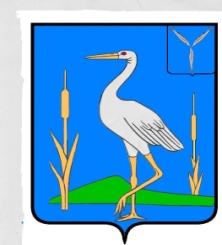 АДМИНИСТРАЦИЯБОЛЬШЕКАРАЙСКОГО МУНИЦИПАЛЬНОГО ОБРАЗОВАНИЯ РОМАНОВСКОГО МУНИЦИПАЛЬНОГО РАЙОНА  САРАТОВСКОЙ  ОБЛАСТИПОСТАНОВЛЕНИЕ№ 18от 28 .03. 2019 годас. Большой КарайО   внесении   изменений   в    Перечень муниципальных  программ                         Большекарайского  муниципального                        образования  Романовского     муниципального    района Саратовской области, утв. постановлением администрации  Большекарайского МО от  22.01.2018 г. № 4  Руководствуясь  Федеральным законом от 06 ноября 2010 года № 131-ФЗ «Об общих принципах организации местного самоуправления в Российской Федерации», в соответствии с постановлением администрации Большекарайского  муниципального  образования от 17.03.2016 г. № 21 « Об утверждении Порядка проведения оценки эффективности реализации муниципальных программ Большекарайского муниципального образования» и на основании    Устава Большекарайского муниципального образования Романовского муниципального района Саратовской областиПОСТАНОВЛЯЮ:1.  Внести изменения в Перечень муниципальных программ  Большекарайского муниципального образования Романовского муниципального района Саратовской области, утвержденный постановлением администрации Большекарайского МО от 22.01.2018 № 4, изложив  Перечень в редакции  согласно приложения.           2. Разместить настоящее постановление  на официальном сайте администрации Большекарайского муниципального образования в сети Интернет.3. Контроль за исполнением настоящего постановления оставляю за собой.Глава Большекарайскогомуниципального образования                                   Н.В.СоловьеваПриложение к постановлениюадминистрации Большекарайского МОот 22.01.2018 г. № 4Перечень муниципальных программ  Большекарайского муниципального образования Романовского муниципального района Саратовской области1.Комплексное развитие систем коммунальной инфраструктуры  Большекарайского муниципального  образования Романовского муниципального района Саратовкой области на 2014-2020 годы2.Энергосбережение и повышение  энергетической  эффективности на 2019год на территории Большекарайского муниципального образования 3.Развитие местного самоуправления в Большекарайском муниципальном образовании Романовского муниципального района Саратовской области  на 2017-2019 годы4.Обеспечение  пожарной безопасности имущества, находящегося в муниципальной собственности  администрации  Большекарайского муниципального образования в 2019 году5.Обеспечение пожарной безопасности жилого фонда Большекарайского муниципального образования на 2018- 2019 годы 7.Развитие малого и среднего предпринимательства в Большекарайском муниципальном образовании на 2019 год.8.Формирование комфортной среды на  территории  Большекарайского муниципального образования на 2018- 2022 годы9.Меры противодействия  злоупотреблению наркотиками  на территории  Большекарайского муниципального образования на 2018- 2020 годы10.Развитие архивного дела в Большекарайском муниципальном образовании на 2018 - 2020  годы.11.Экологическое оздоровление Большекарайского муниципального образования на 2018- 2020 годы12.Приобретение и установка универсальной спортивной площадкив с. Большой Карай Большекарайского муниципального образованияРомановского муниципального района Саратовской области13.Навстречу   74-ой  годовщине Победы  в Великой Отечественной войне 1941 - 1945 годов